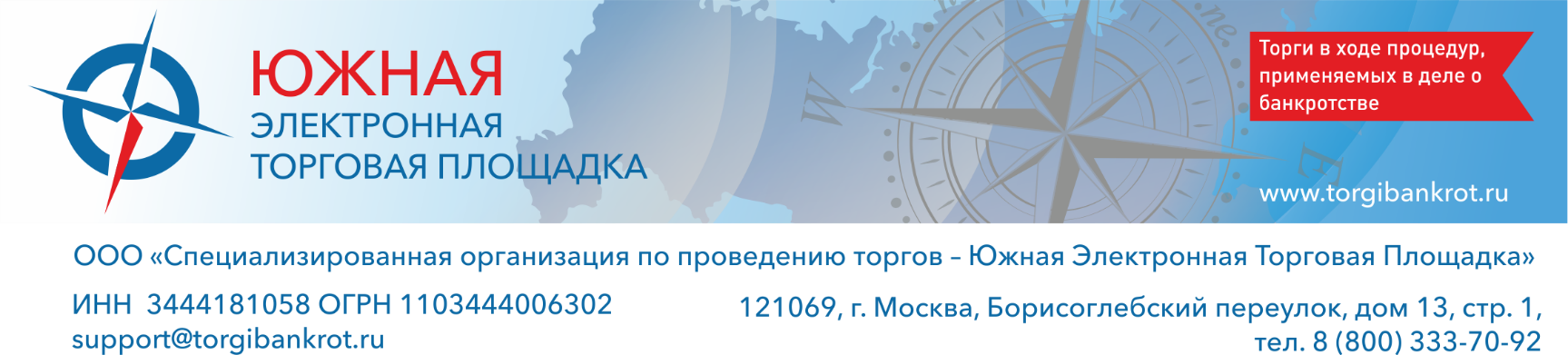 				Предложение о сотрудничестве          Уважаемые Арбитражные управляющие, Южная электронная торговая площадка предлагает Вам сотрудничество по организации и проведению торгов.           ООО СОПТ «ЮЭТП» проводит торги по продаже имущества банкротов уже более 10 лет. Мы аккредитованы в таких СРО как: САМРО «Ассоциация антикризисных управляющих», ПАУ ЦФО, ААУ "СЦЭАУ", Союз «МЦАУ», Ассоциации МСО ПАУ, ААУ «ЦФОП АПК», НПС СОПАУ «Альянс управляющих», Ассоциация "Национальная организация арбитражных управляющих", также площадка активно сотрудничает с Государственной корпорацией «Агентство по страхованию вкладов».        Мы предлагаем сотрудничество на следующих условиях:        При реализации имущества юридических лиц, стоимость услуг площадки составит:       - от  1 000 рублей при размещении до 10 лотов + 1,5% от цены реализации имущества.        При реализации имущества физических лиц, стоимость услуг площадки составит:      - в случае признания торгов несостоявшимися,  а также в случае не заключения договора купли-продажи с единственным участником торгов, услуги площадки - бесплатны;
      - в случае реализации имущества, стоимость услуг составит 1,5% от цены реализации.        Преимущества работы с нашей торговой площадкой:- Индивидуальный подход;- Предоставление счета для приема задатков;- Большой опыт работы наших специалистов поможет Вам решить все возникающие вопросы по организации и проведению торгов.Предлагаю Вам помощь при регистрации личного кабинета на сайте ЮЭТП, для этого Вы можете перейти по ссылке: https://torgibankrot.ru/public/registernew/customer/Буду рада ответить на все Ваши вопросы,Руководитель клиентского отдела ООО "СОПТ-ЮЭТП",Сальникова Марина +7 913-388-88-57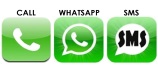 salnikova@torgibankrot.ru